Engaging users in the sharing economy: Individual and collective psychological ownership as antecedents to actor engagementPurpose – This conceptual study explicates the dynamic, interlinked relationship between two of the most popular theories in marketing today – psychological ownership (PO) and engagement. The study is set in the sharing economy (SE), where platform business success depends on high levels of engagement by users – both individuals and collectives. The study argues individual PO acts as the antecedent to engagement within a dyad of brand and user, and collective PO as the antecedent to collective engagement by communities of users. Design/methodology/approach – This conceptual study synthesizes PO theory and engagement theory to produce a PO-Engagement Framework. We adopt a dual-level perspective encompassing individual- and group-level phenomena in the SE and employ examples from practice to illustrate our arguments.  Findings – PO acts as the antecedent to the positively valenced disposition and engagement activities of actors in the SE. Individual PO manifests as engagement within a dyad of brand and user. Outcomes include brand love and contributions to brand reputation and service offerings. Collective PO manifests as engagement within a community or collective. Outcomes include community-oriented peer-to-peer sharing for the benefit of others.Originality/value – This study offers a dynamic framework of PO and engagement in the SE, the PO-Engagement Framework. We contribute to PO and engagement literatures in marketing by illustrating how a platform user’s attachment to targets in the SE motivates emergence of PO, and how different types of engagement manifest from different types of PO. Keywords – sharing economy, individual psychological ownership, collective psychological ownership, customer engagement, actor engagement, collective engagement, platform success, antecedents to engagementPaper Type: Conceptual paperEngaging users in the sharing economy: Individual and collective psychological ownership as antecedents to actor engagementIntroductionTwo theories have become a major focus of marketing scholars over the last decade – ‘engagement’ (e.g., Brodie et al., 2013; 2019; Hollebeek et al., 2014) and ‘psychological ownership’ (PO) (e.g., Jussila et al., 2015; Pierce et al., 2003). First, engagement theory explores the positively valenced cognitive, affective, and behavioral disposition and activities of an actor towards a brand or within a network (Brodie et al., 2019). An engaged actor invests their own resources beyond those required for just a transaction, e.g., their knowledge, skills, labor, and time (Jaakkola and Alexander, 2014; Verleye et al., 2014). Consequences of engagement are as diverse as brand love, increased loyalty, trust and purchasing intent, contributions to product development (Brodie et al., 2011; Pansari and Kumar, 2017), and enhanced corporate performance for the firm (Brodie et al., 2013; 2019; Kumar and Pansari, 2016). Second, PO theory asserts someone experiences individual PO (iPO) when they sense an object as ‘theirs’ (“It is MINE”), and groups of people experience ‘collective PO’ (cPO) when they sense an object as “OURS” (Pierce et al., 2003; 2019). In consumption settings, a sense of PO has been shown to deliver outcomes such as heightened customer satisfaction and loyalty, and increased willingness to pay (Asatryan and Oh, 2008; Fuchs et al., 2010; Morewedge et al., 2021).However, despite the parallels between these two popular theories, little attention has been given to understanding the relationship between them. Where engagement predominantly focuses on the consequences of an actor’s positively valenced disposition and activities (e.g., Jaakkola and Alexander, 2014; Storbacka et al., 2016), PO theory predominantly focuses on the causes of an actor’s (motivational, attitudinal, and behavioral) disposition (e.g., Jussila et al., 2015). Hence, this paper argues these theories intersect – where PO leaves off, engagement begins. Additionally, the latest developments of both theories (e.g., Brodie et al., 2019; Kleinaltenkamp et al., 2019; Pierce et al., 2019) have introduced a dual-level perspective encompassing both individual- and group-level phenomena, thereby reflecting the social, networked, and collective nature of contemporary consumption contexts.Hence, the purpose of this conceptual study is to explicate the dynamic, interlinked relationship between individual and collective psychological ownership as antecedents to actor engagement. Methodologically, we engage in a process of ‘theory synthesis’ (Jaakkola, 2020, p.21) by “offer[ing] a new or enhanced view of a concept or phenomenon [engagement] by linking previously unconnected or incompatible pieces [individual and collective PO] in a novel way.” To do so, we summarize and integrate (MacInnis, 2011) PO theory from marketing and management (e.g., Jussila et al., 2015; Pierce et al., 2003, 2019; Pierce and Jussila, 2010) and the engagement literature (e.g., Brodie et al., 2013, 2019; Jaakkola and Alexander, 2014), including the emergent literature on collective engagement (Kleinaltenkamp et al., 2019), to produce a dynamic PO-Engagement Framework. To ground our study, we set it in the sharing economy (SE) as a contemporary consumption context that requires a multi-level perspective of individual- and group-level phenomena, where engagement has been demonstrated to be critical to platform success (Brodie et al., 2019; Fritze et al., 2020; Wirtz et al., 2019). In the SE, consequences of engagement include generation of user content like reviews and electronic word-of-mouth (e-WOM) and sharing of knowledge for the benefit of peers (Sheng, 2019). However, little agreement exists in the literature as to what comprise the antecedents to engagement in online contexts. A variety of factors have been asserted including satisfaction and emotion (Pansari and Kumar, 2017), technical and functional service quality (Islam et al., 2019), and social contagion (Bowden et al., 2017; Rather et al., 2019). We argue why and how these factors operate as antecedents can be explained through a synthesis of PO and engagement theories. We posit these factors act as either motivators or causes of PO, and different types of PO manifest as different types of engagement in the SE – within dyads of platform users and brands, or within online communities. Moreover, despite the PO literature featuring a small number of studies on access-based consumption (e.g., Danckwerts and Kenning, 2019; Fritze et al., 2020), little progress has been made exploring peer-to-peer (P2P) contexts. This is surprising given the importance a collective sense of ‘ours’ plays in driving platform business success (e.g., Cusumano, 2018).This study contributes to marketing theory in the following ways. We offer a dynamic conceptual framework – the PO-Engagement Framework – for the interlinked and interdependent relationship between iPO and cPO as antecedents to actor engagement. The framework encompasses a dual-level perspective that includes 1) how engagement inspired by iPO manifests within a dyad of user and brand, and 2) how engagement inspired by cPO manifests within a collective, which generates community-oriented P2P interactions (Dawkins et al., 2017). To do so, we categorize platform businesses according to the degree of control they take in mediating user interactions, and the optimal types of engagement required for platform success. Some platforms closely control user interactions, the service offering, and payments (e.g., Uber), and users are mostly asked to simply rank each other. For these platforms, dyadic engagement between platform and user is optimal. We argue this dyadic engagement is preceded by a sense of iPO in the user. Where a platform relies heavily on dynamic P2P interactions and user generated content for success, collective engagement within and amongst a community is optimal. This type of engagement is preceded by both a sense of iPO and cPO in platform users. Further, by illustrating the emergence of both iPO and cPO in the SE context, we also identify the diversity of ‘targets’ to which individual or collective actors attach themselves, including brands, service offerings, personal ratings, or ‘our SE-community’ (Kumar, 2019). Through its methodological approach, this study highlights the benefits that both PO and engagement theory can achieve through synthesis. For engagement, PO theory explains the antecedents that precede an actor’s positively valenced disposition and activities, and for PO, engagement theory offers increased clarification of the consequences of iPO and cPO. The remainder of the paper is organized as follows. First, we offer a brief background to our research context, the SE. Second, developments in the engagement literature are summarized, including the evolution from customer, to actor, to collective engagement. Third, iPO and cPO are introduced, including identifying the human needs and causes that drive their emergence, and the nature of targets of PO in the SE. Fourth, these discussions enable us to introduce our dynamic PO-Engagement Framework before concluding with our theoretical contribution, managerial implications, and suggestions for future research.The sharing economy (SE)The SE construct encompasses a diverse range of platforms, business models, and exchange logics that have revolutionized consumption patterns and many traditional industries (Eckhardt et al., 2019; Fehrer et al., 2018a). Due to the diversity of phenomena in the SE, emerging academic research lacks conceptual clarity (Gerwe and Silva, 2020) with a variety of expressions used to describe it, like collaborative consumption (Botsman and Rogers, 2010), access-based consumption (Fritze et al., 2020), stranger sharing (Schor, 2014), P2P economy (Selloni, 2017), platform economy (Kenney and Zysman, 2016), and the gig economy (Wood et al., 2019). However, studies generally use the term SE as an umbrella construct that encompasses those entities that mobilize resources for efficient use via access, to users for a fee or free, where the users have no or limited asset ownership (Wirtz et al., 2019). Hence, the SE is “a scalable socio-economic system that employs technology-enabled platforms to provide users with temporary access to tangible and intangible resources that may be crowdsourced” (Eckhardt et al., 2019, p.7). Those resources are as diverse as accommodation (e.g., Airbnb or VRBO), high fashion (e.g., Rent the Runway or Tulerie), finance (e.g., Prosper or SoFi), personal services (e.g., Timebank, TaskRabbit, or Care.com), ridesharing (e.g., Uber or Gett), and numerous others. Functional and psychological barriers can drive consumer avoidance of engaging with the SE. Barriers include the complexity of digital platforms and the inability of some platforms to build critical mass, the contamination and lack of ownership of shared assets, lack of control over service quality, high competition for idle resources, changes to the legal environment, incompatibility with consumer lifestyles, and lack of tangibility of experiential goods (Hazée et al., 2020; Hofmann et al., 2017; Morewedge et al., 2021). Additionally, the building of trust and transparency acts as a major barrier to engagement with the SE, including negative interactions with undesirable consumers, the difficulty of establishing trust, and shortcomings of mechanisms for establishing trust. Hofmann et al. (2017) suggest in P2P contexts consumers have reason-based trust, where they search for metaphors of trust such as provider ratings. Hence, engagement with a brand and reviewing and rating others helps reduce uncertainty and risk, and enables trust.   Categorizing platformsGiven the broad array of organizations in the SE, it is necessary to first explain what type of platform business is included in this paper. There are four key features of the SE that are common to many studies (e.g., Gerwe and Silva, 2020, Eckhardt et al., 2019). First is platform mediation, where the SE is organized around digital platforms that enable interactions between users (Breidbach and Brodie, 2017; Hamari et al., 2015). Second, the SE facilitates P2P exchanges so that versatile actors can engage with one another in a non-hierarchical manner (Fehrer et al., 2018a; Perren and Kozinets, 2018). Third, the SE emphasizes access to, rather than ownership of, resources, as no transfer of ownership occurs (Fritze et al., 2020). Hence, an online e-tailing platform like Amazon does not count as part of the sharing economy. Further, sometimes the resources accessed through a platform are owned by the platform (e.g., Zipcar owns the vehicles that are rented through its platforms), and sometimes by peers (e.g., a private car owned and operated by an Uber driver) (Wirtz et al., 2019). For the purposes of this study, we see platforms that enable sharing of peer-owned resources as emblematic of the SE, which means if the resource is owned by the platform business, we exclude it from consideration. And fourth, the SE focusses on using under-utilized capacity such as physical assets, skills, or time to transmit economic value (Cusumano, 2018). Additionally, as depicted in Figure 1, we argue there are two characteristics that distinguish between different types of platforms. First is the level of involvement a platform takes in mediating actor interactions, and second is the type of actor engagement that is desirable for the platform to achieve optimal success. At one extreme, some platforms take a central role in matching platform users, and closely control the distribution of peer-owned resources. For example, the lending platform Prosper (prosper.com) ranks borrowers according to their risk profile, marries lenders to those borrowers, and “handles all loan servicing on behalf of the matched borrowers and investors.” In this case, users are simply expected to rank one another. For optimal success, a high level of actor engagement within the dyad of user and platform is desirable (e.g., a sense of love for the brand). The same phenomenon occurs with a platform like Uber (uber.com), where the software application matches driver and rider, plots the route and coordinates payment, and the users simply rank one another. At the other extreme, some platforms do not closely control interactions but instead rely heavily on free-flowing, P2P collaboration and sharing (e.g., of specialized knowledge, information, tips, reviews, and experiences) for the benefit of others. For example, the computer code swap site, Stackoverflow (stackoverflow.com), relies greatly on a vibrant community of highly engaged coders who collectively generate, share, rate, comment on, fix, vote up or down, and download code. Likewise, the P2P gardening platform GardenTags (gardentags.com) requires many highly engaged experienced gardeners willing to collectively share their knowledge and advice to a community of novice growers for the platform to be feasible. For optimal success, these types of P2P sites require multi-dimensional collective engagement by a community of actors who implicitly and/or explicitly have shared goals of relationship building and collaboration for the betterment of both themselves and the wider group.Finally, many platforms reside between these two extremes. They take a moderate role in mediating user interactions as they rely on users to, not just rank one another, but also freely share reviews and recommendations. For example, the high-fashion lending platform Tulerie (tulerie.com) acts as the intermediary in the lending of clothes, however all users must also actively review and rank their experiences. That is to say, the clothing providers review and rate the borrowers and the clothing borrowers review and rate both the borrowed clothes and the clothing providers. Similarly, Airbnb (airbnb.com) requires engagement through fulsome rating and reviewing by both providers and guests, and users are required to have profiles with photos, location details, and a personal ranking. Optimal success of these types of platforms depends on users who are highly engaged with both brand and community.In sum, for the sake of this study, a platform business in the SE always enables sharing of peer-owned resources. However, we additionally conceptualize platforms based on the degree of control they take over mediating the interactions of users, and by extension, the type of engagement they rely on for optimal success. These different types of platforms are 1) those that closely control user interactions but thrive on high levels of dyadic engagement between them and their users, 2) those that take relatively low control over user interactions that rely on the free-flowing sharing of a network of highly engaged, community-minded users, and 3) those that moderately control user interactions and succeed when there is both high engagement between brand and user and within the platform community. Engagement in dyads and collectives is discussed in more detail, next, before we introduce the relationship between different types of engagement and PO.Figure 1: Mediating role of platform businesses in the SE, and the optimal type of engagement.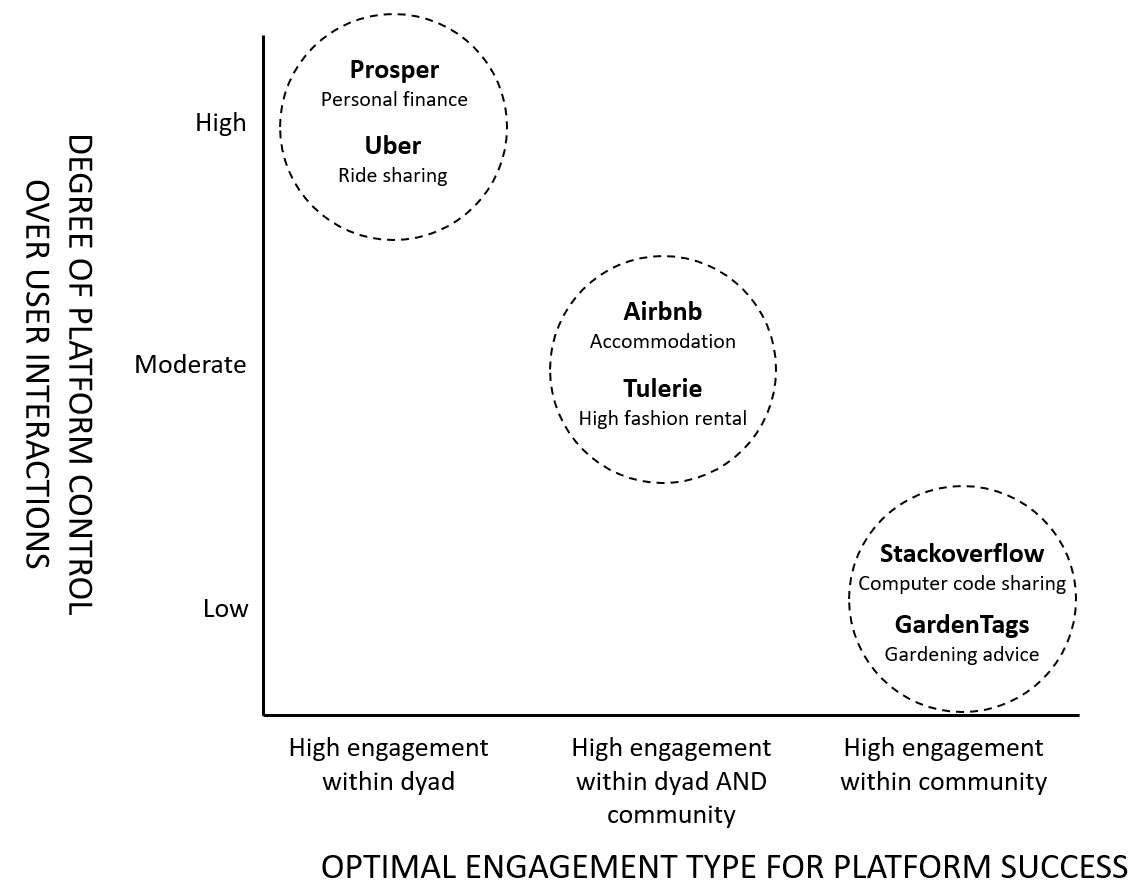 Engagement Although the concept of engagement has been widely adopted in multiple disciplines (Brodie et al., 2011) including psychology (Garczynski et al., 2013), education (Reeve, 2012), and organizational behavior (e.g., Costa et al., 2014), it has emerged as central to marketing research in the last decade (e.g., Brodie et al., 2011; 2013; Jaakkola and Alexander, 2014; Van Doorn et al., 2010). Engagement is “a dynamic and iterative process that reflects actors’ dispositions to invest resources in their interactions with other connected actors in a service system” (Brodie et al. 2019, p.173). The iterative nature of engagement is reflected in changing levels of engagement felt by an actor. Indeed, positive engagement outcomes can further drive the disposition for actors to engage (Brodie et al., 2019; Fehrer et al., 2018b; Jaakkola and Alexander, 2014). How the PO construct helps explain this phenomenon will be detailed later. First, we explain the different types of engagement – between dyads or within collectives. Then we conclude this section with a summary of the factors suggested as antecedents to engagement, before asserting our theorization that iPO and cPO explain how and why these factors act as antecedents.  Engagement within dyadsEngagement within the dyad of customer and firm – called customer engagement – was the initial focus of engagement research. Some authors emphasized the behavioral dimension of customer engagement (Jaakkola and Alexander, 2014). For example, Van Doorn et al. (2010, p.260) define customer engagement as “a customer's behavioural manifestations that have a brand or firm focus, beyond purchase, resulting from motivational drivers.” Other scholars adopt a broader view of engagement as incorporating both behavioral manifestations and psychological states or dispositions (Brodie et al., 2011). For example, Hollebeek et al. (2014, p.151) define engagement as “a consumer's positively valenced cognitive, emotional and behavioural brand-related activity during, or related to, specific consumer/brand interactions.” We adopt this broadened perspective of customer engagement as represented by a customer’s heightened cognitive, affective, and behavioral disposition towards a brand, and the activities they engage in (Brodie et al., 2011) that extend beyond just satisfaction (Kumar and Pansari, 2016) or the behaviors required to successfully navigate a purchase (Jaakkola and Alexander, 2014).For the firm, customer engagement delivers increased firm profitability (Brodie et al., 2011; 2013; Kumar and Pansari, 2016), e.g., through reductions in marketing costs and increased sales. For the customer, the cognitive, affective, and behavioral consequences of engagement are as diverse as love for the brand, loyalty, trust, repeat and additional purchasing, contributions to product development, and generation of WOM (Brodie et al., 2011; Pansari and Kumar, 2017; Vivek et al., 2012). Engaged customers invest resources beyond those required for just a transaction, like knowledge, skills, labor, and time (Jaakkola and Alexander, 2014; Verleye et al., 2014), and in online environments, contributions like reviews, blogs, and especially, ratings and rankings. As reflected in Figure 1, some platforms in the SE (e.g., Uber) play a significant role in mediating user interactions and benefit from a high degree of engagement between themselves and their individual users (riders and drivers). This dyadic relationship is reflected in the customer engagement concept. However, the dyadic focus of customer engagement (Hollebeek et al., 2019) does not allow fulsome understanding of engagement between actors beyond the brand, such as in multi-actor networks (Brodie et al., 2019; Li et al., 2017; Storbacka et al., 2016). This shortcoming is especially amplified when considering those SE platforms where collective or community-oriented P2P interactions are required for platform success (e.g., Stackoverflow and GardenTags in Figure 1). Hence, to understand consequences of engagement that positively impact collectives of actors beyond (but including) the brand, the concepts of actor engagement and collective engagement are required. Engagement by collectives within communities of generic actorsThe actor engagement construct was proposed to explain engagement between, within, and amongst numerous generic actors in a network (including a firm and customer) (Brodie et al., 2019). For example, in the SE, digital platforms encourage and support exchange and resource integration by and between multiple actors, providing interactive spaces (Breidbach et al., 2014; Storbacka et al., 2016) and virtual touch points for engagement processes (Breidbach and Brodie, 2017; Li et al., 2017). Hence, actor engagement is “both the disposition of actors to engage, and the activity of engaging in an interactive process of resource integration” (Storbacka et al., 2016, p.3009) within multi-actor contexts such as the SE.Further development to actor engagement theory has come through the collective engagement concept. Collective engagement draws on multi-level and institutional perspectives to focus beyond just individual-level phenomena to recognize the social embeddedness of actors (Kleinaltenkamp et al., 2019). Collective engagement involves “multiple actors' shared cognitive, emotional, and behavioral dispositions, as manifested in their interactive efforts devoted to a focal object” (Kleinaltenkamp et al., 2019, p.12). Hence, collective engagement is related to actor engagement in that it considers generic actors, however, the positively valenced disposition and activities of the actors are shared. For example, collective engagement can unfold in both real and virtual environments (such as in co-located and geographically distributed work teams) and can occur between actors where no commercial exchange takes place (Storbacka, 2019), e.g., through voluntary P2P social interactions (Grönroos and Voima, 2013). Collective actor engagement also manifests equally in B2B (Kleinaltenkamp et al., 2019; Storbacka, 2019), B2C (Wilson, 2019), and online distributed P2P situations (Fehrer et al., 2020).In contrast to engagement within a dyad of customer and firm, consequences of collective engagement include voluntary P2P interactions aimed at benefiting not just the firm or customer, but also the broader online community, e.g., by providing voluntary assistance and recommendations to others on alternative ways of using products or brands (Brodie et al., 2013). For example, a Stackoverflow user who avidly shares code and suggestions to others on how to improve their code, does so not just for their own benefit and/or the benefit of the platform, but also for the benefit of others within the broader community. This user is demonstrating collective engagement with their coding community as well as the platform. In contrast, an Uber rider is hoping to get from point-to-point in a more efficient or cost-effective manner than offered by a traditional taxi. Likewise, an Uber driver is maybe hoping to earn more effectively, with less upfront cost, than if they were to drive a taxi. The users (drivers or riders) might demonstrate brand love towards Uber, moderate their behavior to protect their own ranking, rank others, or make suggestions to Uber to improve the service offering. However, these users have little or no interest in other similar users, hence, they demonstrate engagement within the dyad of them and the Uber platform.Antecedents to engagementNumerous assertions have been made about what act as antecedents to engagement. For example, scholars have proposed possible precursors include customer or actor behavior, attitude (Kumar et al., 2010), experience (Roberts and Alpert, 2010), involvement, participation (Brodie et al., 2011; Vivek et al., 2012), and satisfaction (Bergel et al., 2019). Others include the perceived quality of the service offering (Islam et al., 2019), the brand’s value, innovativeness, and responsiveness (Leventhal et al., 2014), and social contagion amongst groups (Bowden et al., 2017; Kleinaltenkamp et al., 2019). In online brand communities, antecedents to engagement include the functioning of the system, the degree of alignment between the values of the community members, the community and the brand, and the rewards and recognition offered by the community (Chan et al., 2014; Dessart, Veloutsou and Morgan-Thomas, 2015).However, we argue why and how these factors act as antecedents to engagement can be explained by synthesizing the theory of PO with engagement. We posit before a positively valenced disposition can manifest, an actor must first experience a sense of PO over a target within the SE context. PO can be experienced at an individual level (iPO; “Here comes MY Uber”) or collective level (cPO; “OUR Stackoverflow community help each other code better”). iPO leads to a user’s positive disposition to engage within a dyad of user and brand. Similarly, cPO will manifest as collective engagement between, within, and amongst a community of users. In sum, PO theory explains why and how factors such as attitude, satisfaction, values, functionality, and social contagion act as antecedents to engagement by functioning as motivators or causes of PO.Psychological ownership (PO)iPO is “the state in which individuals feel as though a target of ownership or a piece of that target is ‘theirs’ (i.e., ‘it is mine!’)” (Pierce et al., 2003, p.86). Foundational to the development of PO theory has been the ‘extended self,’ which asserts people appropriate objects to generate and maintain their sense of self-concept (Belk, 1988). While people often generate their extended self through tangible objects (e.g., personal belongings), they do also through intangible objects (e.g., an organization, skillset, idea, or plan) (Pierce et al., 2003). These objects then act as targets of PO and “as important anchors for the individual who in turn develops possessive feelings towards the objects” (Fritze et al., 2020, p.2). A person experiences both a cognitive and emotional relationship with any target of ownership (Dawkins et al., 2017), e.g., “This is MY home,” or, “That’s MY idea.”A ‘target’ of iPO has unique meaning for each individual. This is reflected in the service research literature which highlights the phenomenological, uniquely personal interpretations people place on value (Vargo and Lusch, 2016). The importance people place on a target can fluctuate through time and context, e.g., as someone owns a good for longer (Strahilevitz and Loewenstein, 1998). Also, iPO can develop whether someone has a legal claim to the target or not (Asatryan and Oh, 2008; Fuchs et al., 2010), e.g., a sense of PO over a neighborhood (Verkuyten and Martinovic, 2017). Legal ownership may precede a sense of iPO, although it is not a guarantee of PO (Reb and Connolly, 2007), particularly when people have little control over the goods that are owned, e.g., company shares or mortgaged houses (Atasoy and Morewedge, 2018).In digital environments, consumers’ sense of possession over intangible objects such as avatars, photos, and online profiles is well established (e.g., Molesworth et al., 2016). PO research into access-based services (where the shared resource is firm-owned not peer-owned) extends these findings. For example, Fritze et al. (2020) empirically show users of carsharing services may develop a sense of iPO and substitute for car ownership. Danckwerts and Kenning (2019) and Sinclair and Tinson (2017) show despite music streaming involving access to immaterial items, users can nevertheless develop PO over both the music and the brand. This can lead customers to switch from free to paid subscriptions (Danckwerts and Kenning, 2019). Hence, a lack of legal ownership of objects in digital and access-based contexts does not act as a barrier to PO (Weiss and Johar, 2013). However, while valuable contributions, these studies are based in access-based consumption contexts rather than in the P2P SE. Additionally, Morewedge et al. (2021) offer an extensive discussion of the impact on consumer PO due to the growing shift from ownership to access, and material to experiential goods. However, the relationship between PO and engagement by consumers is not discussed.Further, extant literature explains iPO leads to motivational, attitudinal, and behavioral consequences (Jussila et al., 2015), which we argue are akin to an engaged actor’s positive disposition. For example, organization science research has found high levels of PO drive positive behaviors in employees such as improved job performance, increased tenure (Pierce and Jussila, 2010), and enhanced workplace citizenship (Pierce et al., 2009), which we assert can be summarized as heightened employee engagement. In marketing, PO contributes to increased customer empowerment and satisfaction (Fuchs et al., 2010), generation of WOM, increased willingness to pay, loyalty, and competitive resistance (Asatryan and Oh, 2008; Morewedge et al., 2021). In sum, we argue these consequences of PO all reflect the positively valenced activities of an engaged actor. Motivations and causes of iPOThere exist three motivations, or human needs, that explain the emergence of iPO (sense of self-identity, sense of self-efficacy and effectance, and sense of belongingness; Dawkins et al., 2017), and three interrelated causes (investing the self into the target, intimately knowing the target and controlling the target of ownership; Jussila et al., 2015). Each of the motivators explain why people manifest a state of iPO, while each of the causes explains how iPO emerges and grows through interactions with a target (Pierce et al., 2001, 2003). Together, these processes act as antecedents to engagement within a dyad of user and brand and explain how and why factors such as customer experience (Kumar et al., 2010) and satisfaction (Bergel et al., 2019), service quality (Islam et al., 2019), and platform functionality (Chan et al., 2014) have been asserted as antecedents to engagement in the extant literature.Using the PO conceptual framework (Jussila et al., 2015; Pierce et al., 2001, 2003; cf. Danckwerts and Kenning, 2019; Sinclair and Tinson, 2017), we next draw on the SE literature to explicate 1) what needs drive people to engage with targets in the SE, 2) the causes of iPO as users interact with a target and the causes of cPO as people become aware of others’ shared PO, and 3) the different types of engagement that manifest from iPO and cPO. This dynamic process is reflected in our PO-Engagement Framework (Figure 2), which depicts the journey taken by a user within the SE. Different types of engagement manifest from different types of PO – engagement within a dyad of user and brand manifests from iPO, and community-oriented, collective engagement manifests from cPO. Further, as actors experience (dyadic or collective) engagement, the outcomes of their engagement activities (e.g., brand love, e-WOM, sharing of experiences) can further reinforce their sense of PO. Hence, engagement activities themselves can act as causes of iPO and cPO, explaining how engagement is an iterative, dynamic process (Brodie et al., 2019; Fehrer et al., 2018b).Figure 2: PO-Engagement Framework depicting the journey taken by a user in the SE as they develop iPO and dyadic engagement, then cPO and collective engagement.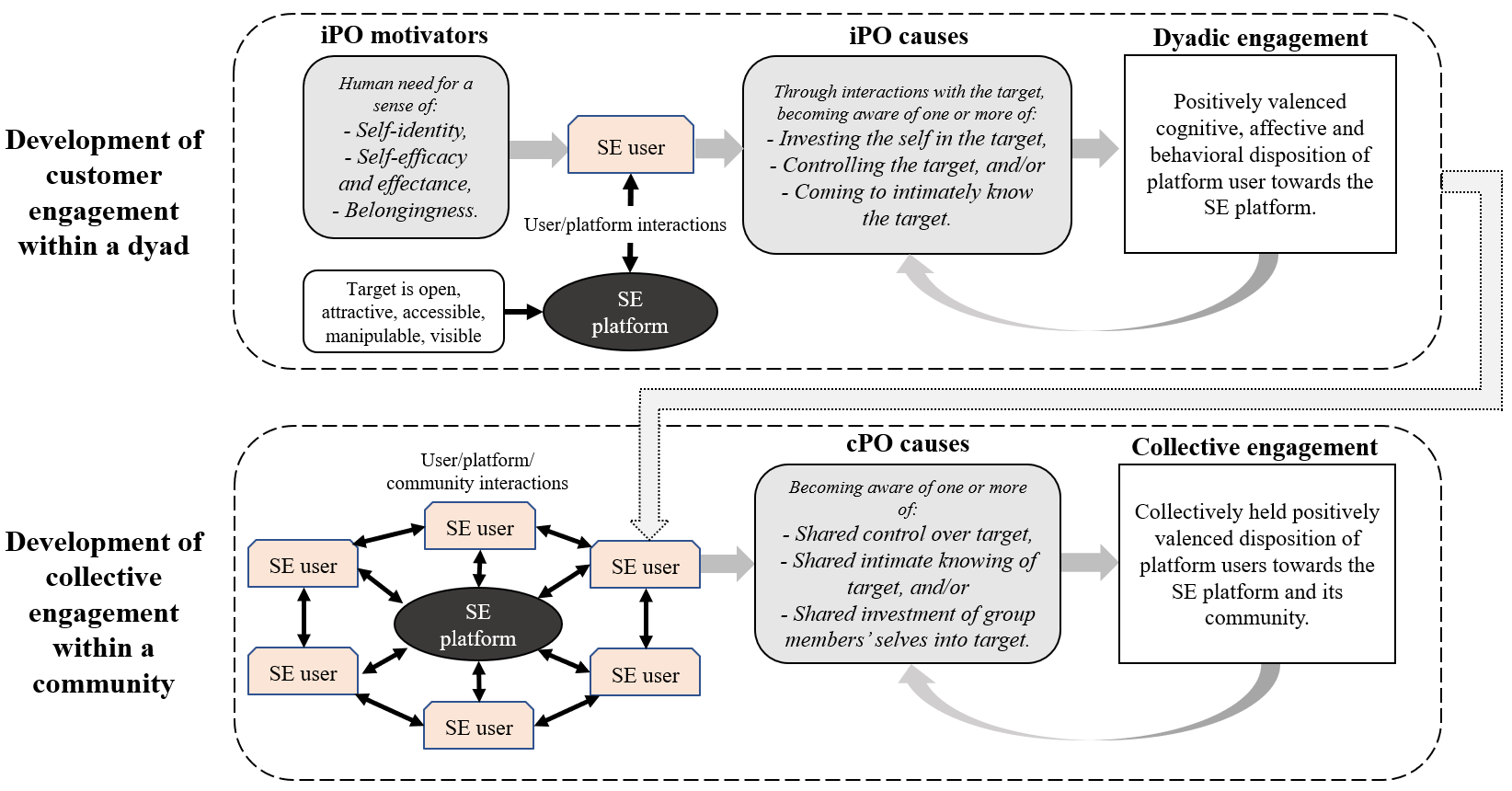 Motivations for the development of iPO A person’s individual need for a sense of self-identity, sense of self-efficacy and effectance, and sense of belongingness motivate the development of iPO (Dawkins et al., 2017). ‘Self-identity’ refers to people’s need to express a sense of self (Belk, 1988; Pierce et al., 2001); ‘efficacy and effectance’ relates to people’s need to feel competent and efficacious within their environment (Danckwerts and Kenning, 2019); and ‘belongingness’ reflects people’s need to feel they have a home, a familiar place (Pierce et al., 2003) with psychic security (Porteus, 1976). Extant research into the SE offers clues as to what these human needs might be, and how users are drawn to different platforms. Motivations for users to engage in the SE are primarily economic, ideological, environmental, or social (Böcker and Meelen, 2017; Tussyadiah, 2015). Like other areas of the economy, the SE features users who self-identify as budget-conscious or utility maximizers (Hwang and Griffiths, 2017). Others use the SE to express a certain ideological self-identity (Hawlitschek et al., 2018), e.g., anti-capitalism, caring for the collective good (Bucher et al., 2016), sustainability and environmentalism, living an asset-light lifestyle (Böcker and Meelen, 2017), or ethical and ecological citizenship (Schrader, 2007). These motivations reflect critical views of excessive consumption, growing environmental awareness, and values of universalism and benevolence (Botsman and Rogers, 2010; Hawlitschek et al., 2018; Tussyadiah, 2015). Additionally, younger consumers who self-identify as technologically-savvy are sometimes drawn to modern consumption mechanisms so they can enjoy ‘bragging’ rights among their peers (Chen et al., 2020).In the SE, users driven by cost-savings and increased utilitarian value (Hwang and Griffiths, 2017) will sense belongingness with targets (e.g., brands, platforms, services) that enable them a sense of effectance over the outlay of resources like time and money. Those users who want to feel like they are ‘green’ or eco-friendly (Schor, 2014) will be drawn to targets that enable them to sense effectance over reductions in demand for new products (Schor, 2014) or natural resources (Böcker and Meelen, 2017; Hamari et al., 2015); and those who identify as pro-social (Möhlmann, 2015) may feel belongingness and effectance with community platforms (Hamari et al., 2015) like toy libraries (Ozanne and Ozanne, 2011). Regarding the engagement literature, motivations for the development of iPO are satisfied through factors such as alignment in values (Chan et al., 2014), attitude (Kumar et al., 2010) and brand value (Leventhal et al., 2014).Causes of iPO While the motivators for iPO explain why iPO develops, there are also three interrelated causes (Jussila et al., 2015) or ‘routes’ (Pierce et al., 2001) that explain how iPO develops – controlling the target, coming to intimately know the target, and investing the self in the target (Pierce et al., 2001, 2003). These causes come about from interactions with, or usage of, the target (Jussila et al., 2015). ‘Controlling the target’ and having a sense of command and possession reflects a user’s ability to exert control, enabling people to experience pleasure through a feeling of “being the cause” for change (Pierce et al., 2003, p.89). ‘Coming to intimately know the target’ derives from an individual’s ongoing association with, and growing knowledge of, the target (Pierce et al., 2001). Finally, because people feel they own what they produce, create, or labour over, ‘investing the self in the target’ involves people investing their attention, time, and effort into their interactions (Jussila et al., 2015). Boundary conditions for what can become a target of iPO play a part in these interactions. As established earlier, targets may be either tangible or intangible in nature (Danckwerts and Kenning, 2019; Fritze et al., 2020; Pierce et al., 2003). Hence, platforms or brands, services offered, or personal reputations and ratings are all potential targets of iPO (e.g., Fritze et al., 2020). A target’s attributes like its availability, accessibility, visibility, attractiveness, openness, and manipulability are also critical for users’ development of iPO (Pierce and Jussila, 2011, p.68). In the extant engagement literature, these target attributes are reflected in the various factors that have been asserted as antecedents. By integrating PO theory, we argue factors like customer satisfaction, service quality, system functionality, and brand innovativeness all provide users an opportunity to control the target (e.g., through feedback or rating mechanisms), invest themselves, and come to intimately know the target (e.g., through the ability to customize a personal profile). For example, trust building mechanisms (e.g., ranking systems; Brown et al., 2014) offer avenues for users to invest themselves and control the target. Accountability for what happens to a user’s rating has implications for what happens to themselves. For example, Uber riders and drivers may moderate their behavior to maintain a favorable rating (such as drivers who provide free candy). Hence, platform functionality and effectiveness (both browser-based and app-based), service offering, user interface, and ranking systems are all potential targets of iPO.In short, the human needs that drive iPO in the SE include economic, environmental, social, and ideological motivations (Böcker and Meelen, 2017; Schor, 2014; Tussyadiah, 2015). The need for self-identity (e.g., pro-social, environmentalist), self-efficacy (e.g., access to otherwise inaccessible experiences), and belongingness (e.g., sites for the eco-friendly) drive iPO to emerge over a myriad of targets including brands, service offerings (Fritze et al., 2020), rankings, and service outcomes (Pierce and Jussila, 2010). iPO surfaces during interactions with the target and reflect a user’s ability to control, intimately know, and invest themselves into the target.  Extant literature tells us the consequences of iPO are motivational, attitudinal and behavioral (Jussila et al., 2015; Pierce and Jussila, 2011). Motivational consequences include an intrinsic desire to nurture and protect the target. Attitudinal consequences include satisfaction (Jussila and Tuominen, 2010) and commitment (Pierce et al., 2009), and behavioral consequences include competitive resistance and increased willingness to pay (Fuchs et al., 2010). However, in the same way the antecedents to engagement are better explained with the lens of PO, we argue these PO consequences reflect an actor’s positive engagement disposition and activities. Further, as iPO reflects an individual’s sense of ownership, engagement within a dyad of brand and user manifests. Consequences might include brand love, loyalty, protecting one’s personal ranking, contributing to improving a service offering, or demonstrating personal knowledge or expertise through posts. This type of engagement is desirable for those platforms that control user interactions closely and rely on high engagement from individuals (e.g., Uber or Prosper in Figure 1). However, if a platform relies (solely or additionally) on collective engagement by a community of users, cPO must first emerge, explained next.Collective Psychological Ownership (cPO) and actor engagement behaviorscPO is defined as “the collectively held sense (feeling) that this target of ownership (or a piece of that target) is collectively ‘ours’” (Pierce and Jussila, 2010, p.812). cPO is socially constructed through group processes and transcends individual cognition and affect through collective “acquisition, storage, transmission, manipulation, and use of information” (Gibson, 2001, p.122). cPO is particularly important in those SE platforms that do not closely control interactions and rely on user generated content and group-level phenomena (Arnould et al., 2006), e.g., Stackoverflow and GardenTags (Figure 1). cPO results in shared (i.e., common) feelings, knowledge, and beliefs about the target of ownership, and both individual and collective rights (e.g., use and control) and responsibilities (e.g., protection) towards the target.cPO emerges through three stages (Pierce and Jussila, 2010). First, iPO must first manifest over the target as individuals gain a sense that ‘this is mine’ and the target becomes part of their extended self (Pierce et al., 2018). Two important variables influence this stage. If an individual actor tends to value collectivism over individualism, they tend toward a sense of belongingness so are more likely to develop cPO (Pierce and Jussila, 2010). Social identity motives play a part in an individual’s need to identify with a particular community; if the collective identity is appealing to them, cPO will be more likely to emerge. However, not all actors who experience iPO will necessarily also experience cPO (as reflected in the dotted arrow in Figure 2). Second, the individual recognizes others also have iPO over the target, thereby generating a sense that the target ‘is ours.’ Two or more individuals need to shift their reference from the self to the collective for cPO to emerge (Pierce and Jussila, 2010; Pierce et al., 2018). Collective realization of ‘our-ness’ is the key difference between iPO and cPO (Kumar, 2019; Pierce and Jussila, 2010), and generates the sense that a group of individuals is bounded, interdependent, and has some purpose larger than the individual (Pierce et al., 2018). Third, agreement emerges amongst collective members of a shared cognitive and affective state over the target of cPO, hence the target becomes “part of the group’s ‘extended sense of ‘us’” (Pierce and Jussila, 2010, p.813). Through this transition, a sense of group-level phenomenon emerges as individuals acquire, store, transmit, manipulate, and use information. The ‘ours’ helps in exercising control over the target of ownership, resulting in part from the group portraying its social identity as a collective to others (Kumar, 2019).Causes of cPOBeside the stages of emergence of cPO described above, like iPO, a combination of causes enables the emergence of cPO. These causes are collective or shared versions of the causes of iPO, namely: collective recognition of shared control over the target; collective recognition of shared intimate knowing of the target; and/or collective recognition of the shared investment of different group members’ selves into the target of ownership (Dawkins et al., 2017; Pierce and Jussila, 2010, Pierce et al., 2019). The comparative strength of the collective state of cPO is influenced by the degree to which each member of the group has travelled down one or more causes of ownership and the degree to which there is a collective understanding that ‘we’ have travelled down these causes together.Collective recognition of shared investment is possible through platform functions that enable direct interactions between peers, and a sense of shared collective control and agency. For example, Fitzmaurice et al. (2020) found the TaskRabbit platform helps users build reliable social networks comprising people they would otherwise have never met. In the ‘talking together time bank’ (a knowledge-based time bank where SE users share their knowledge of the English language), the shared sense of belonging to the community, the critical mass of social influence, and the functionality of the platform empowers the group. In the engagement literature, causes of cPO would include factors like rewards and recognition offered to community members (Chan et al., 2014) and platform functionality that allows interaction, sharing, and social contagion (Bowden et al., 2017; Kleinaltenkamp et al., 2019). SE literature demonstrates role fluidity in P2P networks also increases the propensity for positive peer engagement behaviours (Lin et al., 2019), e.g., someone who rents out their spare room through Airbnb who also sometimes rents someone else’s spare room through Airbnb. Through role fluidity, actors experience a sense of shared intimate knowing and investment, by ‘walking in the others’ shoes.’ Additionally, peers who proactively and creatively engage with one another go beyond what is expected or required, e.g., the Airbnb host who provides complimentary wine and tourist advice. Targets of cPO have unique attributes (Pierce and Jussila, 2010). Where targets of iPO reflect a person-object relationship, targets of cPO additionally enable person-to-person interactions (Pierce and Jussila, 2010). In the engagement literature, platforms that enable P2P socializing (Grönroos and Voima, 2013) enable the development of community norms, attitudes, a shared lexicon (Longmore, 1998) and voluntary assistance of others (Breidbach et al., 2014; Brodie et al., 2011). Drawing on cPO theory, these platforms arouse and satisfy (both individual and collective) needs for social identity, and permit collective controlling and empowerment (Jussila et al., 2015) through the integration of combined resources (Brodie et al., 2019). Hence, targets of cPO in the SE must 1) be accessible and capable of being influenced by all peers, 2) offer some sort of social esteem to satisfy people’s need to express their self-identity, 3) be manipulable to enable direct P2P interactions and socializing, and 4) be hospitable and open enough to enable a sense of shared belongingness.  Examples of iPO and cPO as antecedents to engagement in the SEWe now provide three brief examples to illustrate our dynamic PO-Engagement Framework (Figure 2). These examples reflect the three major types of platforms depicted in Figure 1: those that rely on dyadic engagement for optimal success; those that rely heavily on collective engagement; and those that require both dyadic and collective engagement.First, imagine someone who does not own a car, prefers not to rely solely on public transport, and likes to self-identify as an efficiency-seeking, technologically savvy individual. In response, she installs the Uber app on her smartphone due to the platform’s value proposition of affordable, efficient micro-transport solutions. In her interactions with Uber, she invests herself and comes to intimately know the app and service – its map functions, payment options, rating system, etc. She gains a sense of iPO over her reputation, the app and the platform, and engagement behaviors begin to manifest (e.g., brand love – “I love Uber”). However, she does not desire, nor gain, a sense of community with other users – either drivers or fellow riders. The app prevents sharing of reviews or experiences beyond a simple rating of each ride. Through time, she becomes proud of her high rating and her engagement iteratively grows further. She loyally only chooses Uber and shares positive WOM with her friends. Nevertheless, she remains focused on her own individual outcomes of using Uber and what it does for her (e.g., “I am always polite to the driver because I want to protect MY ranking”). Hence, no sense of cPO emerges.In contrast, second, imagine a person who starts to surf the GardenTags platform (gardentags.com). The platform offers “free plant advice, inspiration and tasks” from experienced gardeners. The needs that initially draw her to the platform are her self-identity as a keen but novice gardener, wish to take control over learning about gardening, and need for a home for this learning. In short, she signs up for the site due to the strong correlation between her needs and the site’s promise. Through her early interactions with the platform, she grows to appreciate its functionality and develops iPO over some targets (e.g., “I can personalize MY profile,” “This site feeds MY passion for gardening,” “GardenTags is really helping ME develop MY gardening skills”). Her positive engagement disposition and activities within the dyad of her and the platform manifest. Her engagement continues to grow from just reading and ‘liking’ others’ posts, to starting threads and actively posting photos and questions. As her level of engagement grows, she experiences brand love (“I love GardenTags”) and a high degree of trust (“I always get a reliable answer to my problems from GardenTags”) towards the brand. As other users (gardeners) more actively interact with our novice gardener, she becomes aware these others share her self-identity (“WE are all gardeners”), share control over interactions (“WE start new, interesting threads”), and jointly intimately know the platform (“This is where WE go to find answers for questions”). P2P socializing is enabled through the site’s functionality and users experience cPO over the collective ‘target’ (i.e., “OUR GardenTags community”). Both individual and shared values are satisfied, and the community collectively gains access to a mass of shared resources. Collective engagement activities manifest as group-level processes that benefit individuals, the community, and the platform. Third and finally, someone wants to make some extra money and has a spare bedroom they would like to let short-term. She has a need for self-efficacy and belongingness, so wants to carefully control who might stay. She is drawn to Airbnb due to its goals of connection and belonging, prioritizing hosts, and building a community. She registers with the site, creates an authenticated profile, and within the confines of her listing, uploads attractive images and a compelling description of her spare bedroom and neighbourhood. Through her interactions with the platform, she is impressed with its functionality, service quality, and trust-building measures. Causes of iPO include her ability to control the target through closely monitoring and investigating prospective guests, and creating the image she wants of herself and her accommodation. In response, her positive engagement disposition and activities targeted towards Airbnb emerge including trust and loyalty towards Airbnb, to the degree that she also chooses to stay in Airbnb accommodation when she travels. Her online and offline interactions with others (both guests and other hosts) make her aware of the community of travellers, their shared identity, and investment in one another’s experiences. The functionality of the site enables more than simple ranking, and her reviews of places she stays move beyond short descriptions to fulsome recommendations of what she thinks others would enjoy, including local restaurants and attractions. As a host, she voluntarily messages her previous guests to wish them well and update them on goings on in the neighbourhood. These three examples illustrate how platform users are initially drawn to a platform that satisfies their needs. Through their interactions they become aware of investing themselves, controlling, and coming to know the target of their iPO, reflected in factors like the quality or outcome of the service offering, the brand meaning, or the platform’s functionality. A user then manifests positive engagement towards the brand. If that engagement reinforces iPO causes further, their engagement disposition and activities increase further again. If the platform functionality enables it, the user may become aware of the community of users on the platform with shared identity, knowing, and self-investment. cPO emerges and with it, collective engagement. As a result, the user engages in activities intended to benefit the collective as well as the platform and themselves. We now conclude with our contribution and implications, and suggestions for future research.ConclusionTheoretical Contribution This study makes four main contributions. First, we offer a dynamic PO-Engagement Framework (Figure 2) that reflects the interlinked relationship between iPO and cPO as antecedents to dyadic and collective engagement in the SE. Despite the popularity of the PO and engagement theories amongst marketing scholars, little attention has been given to understanding their relationship. Through theory synthesis (Jaakkola, 2020), this study brings clarity to how and why factors such as attitude, experience (Kumar et al., 2010; Roberts and Alpert, 2010), satisfaction (Bergel et al., 2019), service quality (Islam et al., 2019), brand innovativeness (Leventhal et al., 2014), and alignment in platform and personal values (Chan et al., 2014) act as antecedents to engagement. Using PO theory as a lens, we assert these factors either satisfy human needs for self-identity, self-efficacy and belongingness, or act as causes for the development of a user’s iPO over a target of ownership (Pierce et al., 2003). iPO manifests as a user’s positive engagement disposition and activities towards a brand, within a dyad of user and platform. Moreover, engagement can iteratively grow as engagement activities act as causes for further growth in iPO. Engagement within a dyad manifests as activities like brand love, loyalty, co-developing service offerings, and increased purchasing intentions. In the SE, dyadic engagement relationships are beneficial to those platforms that closely control user interactions (e.g., Uber) and have relatively little reliance on P2P socializing and community-oriented sharing. In contrast, through their interactions with others a user may become aware of shared control and intimate knowing of and investment in the target, leading to cPO. A group of users experiencing cPO feels a target is collectively ‘OURS’ (Pierce et al., 2019). Synthesizing the cPO and collective engagement perspectives explains why and how factors such as platform functionality (Chan et al., 2014) that enables person-to-person interactions (Grönroos and Voima, 2013) act as antecedents to collective engagement. A user experiencing collective engagement enacts behaviors that aim to benefit not just themselves and the platform but also the broader user community, e.g., through community-oriented sharing of recommendations, reviews, assistance, expertise, and knowledge. By extension, our second theoretical contribution is a fresh conceptualization of how different types of SE platforms can be categorized. This categorization depends on the type of user engagement that is optimal for a platform, and the degree of control the platform takes over peer interactions. Platforms that closely control peer interactions and the service offering (e.g., membership and payment) thrive with high degrees of engagement within a dyad of user and platform. In contrast, for a platform that assumes relatively little control over P2P interactions, collective engagement is particularly beneficial, reflected in engagement activities like generation of user content and P2P socializing. Between these two extremes, some platforms (like Airbnb) need a mix of both types of engagement to perform optimally.   Third, this study offers increased clarity of what targets of PO potentially serve as gateways to engagement. The engagement literature predominantly conceptualizes brands as engagement foci. However, both tangible and intangible objects serve as targets of iPO (e.g., personal ratings, the service offering itself, the impact of the service offering, etc.). Hence, while a focal brand may be the beneficiary of an actor’s positive disposition and engagement activities, a user first experiences iPO over a target which may not be the brand itself but instead be associated with the brand. By extension, dyadic engagement manifests from iPO, caused by a user’s ability to invest themselves and control and come to intimately know the target. Collective engagement manifests from cPO, where multiple users develop collective recognition of shared investment, control and knowing of the target (Pierce et al., 2019). Hence, the nature, functionality, and characteristics of targets of ownership contribute directly to the emergence of PO and subsequent manifestations of engagement.Fourth, for PO theory in marketing this study offers a dual-level (individual and collective) perspective of PO in the SE. Extant studies are restricted to access-based consumption (e.g., Danckwerts and Kenning, 2019) and (implicitly) adopt an iPO conceptualization. In contrast, this study explores P2P contexts and cPO, which is critical for driving P2P socializing and sharing. We particularly highlight the dual person-object and person-to-person nature of targets of cPO (Pierce and Jussila, 2010) that enable a shared sense of  identity, effectance and belongingness. Managerial implications This study presents some important implications for managers and others within the SE. Managers should understand that targets of iPO attract people based on their human needs for self-identity, self-efficacy, and/or belongingness. Satisfying one or more of these needs and driving users to invest themselves and come to control and know the target (Pierce et al., 2001) is the basis of all subsequent engagement by users. Users in the SE can self-identify in numerous ways, e.g., budget conscious (Hwang and Griffiths, 2017), caring for the collective good (Bucher et al., 2016), being ethically or ecologically minded (Schrader, 2007), etc. Understanding user goals, values, and motivations will provide critical insight into what might emerge as targets of PO. For example, a user who self-identifies with an asset-light lifestyle will also have a need for self-efficacy and/or belongingness associated with reducing consumerism. This lifegoal could be reflected in a platform’s value proposition, messaging, rewards, and recognition. The PO-Engagement Framework could be used to map this user journey all the way from individual goals and values to collective engagement with others. Based on our categorization of platforms in Figure 1, each type implies different priorities, resource requirements, business model implications, and profit generating potential. Managers need to define carefully what kind of platform they want and ensure the busines model enables and reflects that goal. By extension, managers must carefully consider technical functionality in terms of generating iPO, and cPO if that is desirable. This applies equally to marketers in other types of businesses, e.g., wishing to drive repeat purchasing and loyalty on e-commerce sites, in online brand communities, or on review platforms like TripAdvisor. Platforms and their technical functions (as targets) must be manipulable (Pierce and Jussila, 2010) so a user can gain a sense of control, e.g., through personalizable profiles, the ability to vote content up or down, or make recommendations to others. Users have considerable control if they can co-create and co-design offerings (Fehrer et al., 2018a; Möhlmann, 2015), and investing the self in the target will be generated through gamification like rewards, recognition, points systems, etc. Targets – and online communities – must be socially desirable to satisfy a user’s self-identity, to experience belongingness, and for a sense of collective to emerge. In sum, understanding the drivers of what leads to a sense of ‘MINE’ or ‘OURS’ is an important consideration for managers. As targets of cPO enable both person-object and person-to-person interactions, P2P socializing must be easy to achieve, and provide positive user experiences so a sense of collective identity, effectance, and belongingness can be stimulated. This approach is especially important where platform managers are trying to attract users with a strong sense of collectivism, e.g., community-oriented platforms like toy libraries. However, free communication is desirable providing users can achieve a sense of shared control and psychic safety, e.g., through functions like abuse reporting. Gamification involving earned access rights may assist here, while also generating an individual and shared sense of control over the target.Finally, the PO-Engagement framework has implications for others in the SE. Driving network effects and building a critical mass of users is one of the biggest challenges facing new platforms. Entrepreneurs could use the PO-Engagement Framework to stimulate these network effects, being equally mindful of those who use services and those working in the gig economy who deliver services. Gig economy workers are advised to be mindful of how they curate themselves and their offering. In the same way that platforms must be cognizant of responsiveness and ensure values alignment to stimulate iPO, workers must target repeat users in the same way within the confines of their curated listing and profile.Suggestions for future researchFinally, we conclude with an extensive set of suggestions for future PO-Engagement research (Table 1) that we assert offers fruitful avenues for scholars. As this paper is conceptual, empirical research is needed to validate, extend, and re-contextualize the PO-Engagement Framework. We present a suggested future research agenda in six broad areas and provide numerous potential research questions. These broad areas reach beyond the SE to include both other online contexts (e.g., brand communities, e-commerce sites) and offline contexts. First, online platform user characteristics offer compelling research opportunities including the traits, demographic and cultural elements, emotional state, and phenomenological interpretations of ownership and/or value that influence PO-Engagement development. The role of emotions and cultural differences (e.g., collectivist versus individualistic societies) would be especially interesting to explore. These areas of enquiry apply equally to those working in the gig economy as those using services. Additionally, do online ‘lurkers’ not develop PO, and if not, why not? Second, the characteristics of the platforms themselves need attention, especially regarding target attributes and platform functionality that enhance or drive PO-Engagement. For example, interesting avenues include what technological functions act as targets for individual versus collective PO on platforms or in e-commerce, and what attributes might prevent ‘lurking,’ switching, or disengagement by online users? How can user journey maps be created to understand the PO-Engagement process? Importantly, does ownership or geographical scope impact the development of PO-Engagement? For example, is a site that is considered local more likely to engender PO, or is global brand ownership (e.g., Amazon or Google) more or less likely to stimulate PO-Engagement?Third, research is needed into the process of PO-Engagement development, such as use patterns, time, and place dimensions. Conversely, is there such a thing as dissociative PO-Engagement where a platform is “NOT for ME” or “NOT for US”? More broadly, how PO-Engagement might be encouraged or realized in offline or blended contexts is worthy of investigation. For example, how might it be possible to lift engagement by university students through triggering a sense of iPO/cPO through Learning Management Systems and in the classroom? Fourth, what are the consequences of PO-Engagement, such as different types of engagement in dyads or collectives, or on platform users and their social networks? What is the role of interaction or communication in getting others to experience PO-Engagement, and the impact on those actors that do or do not? Fifth, are there downsides to PO-Engagement? What happens to the development of PO-Engagement in others when users become territorial over platforms that they consider to be ‘MINE’ or ‘OURS’? Is there a role for data security in creating a sense of psychic security in online users? Sixth and finally, what are the dynamics of PO-Engagement? How does it unfold in offline contexts and different online contexts, e.g., brand communities, toy libraries, community gardens? Can PO-Engagement be used to improve sustainability outcomes by driving a sense of cPO in communities or societies; how can people be stimulated to have a sense of ‘OURS’ over the natural environment? Additionally, is there a life cycle of PO-Engagement? Are the stages of PO-Engagement discrete or always iterative and overlapping, and what factors influence – strengthen or weaken – these stages?Table 1: PO-Engagement future research agenda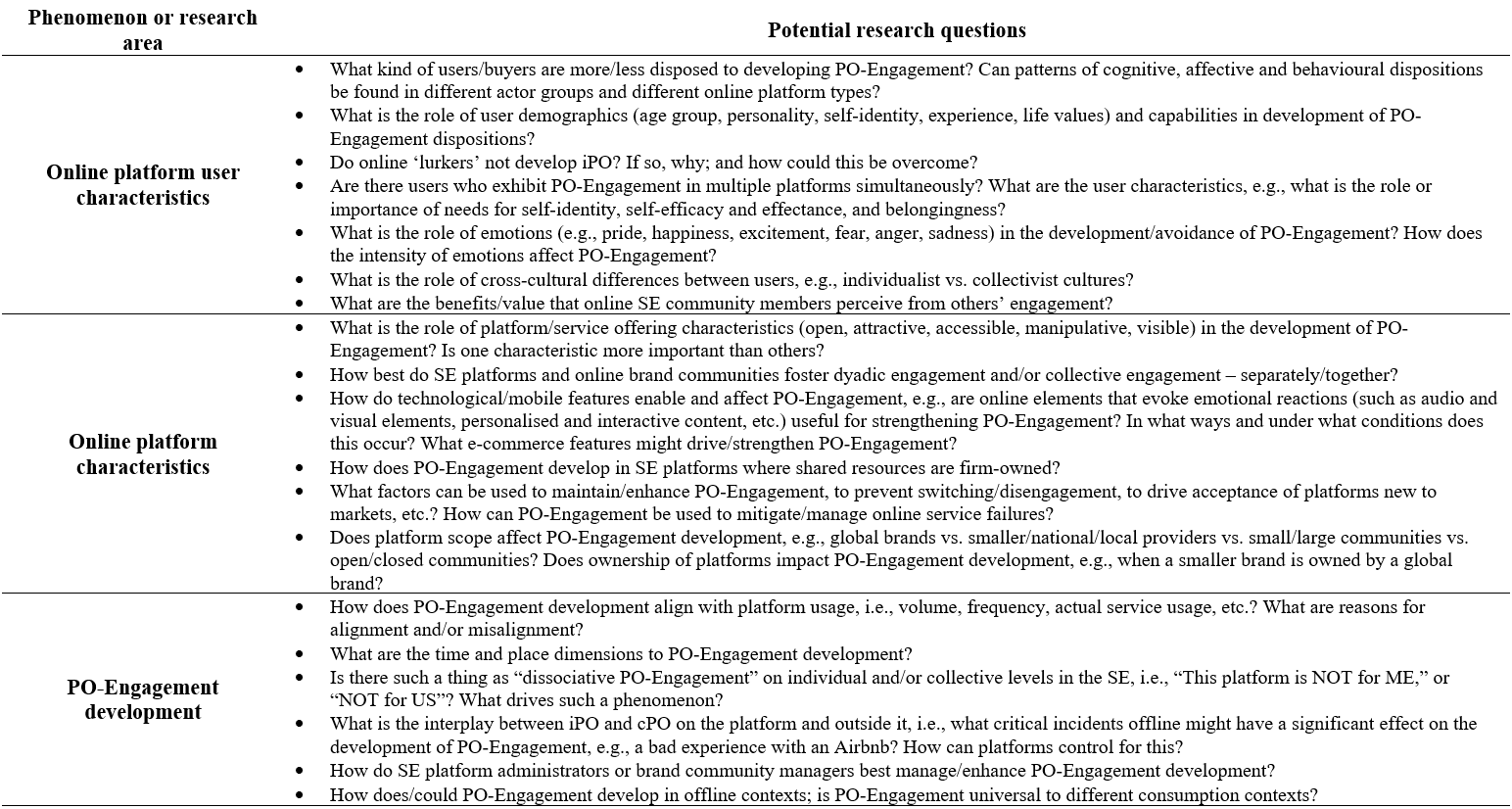 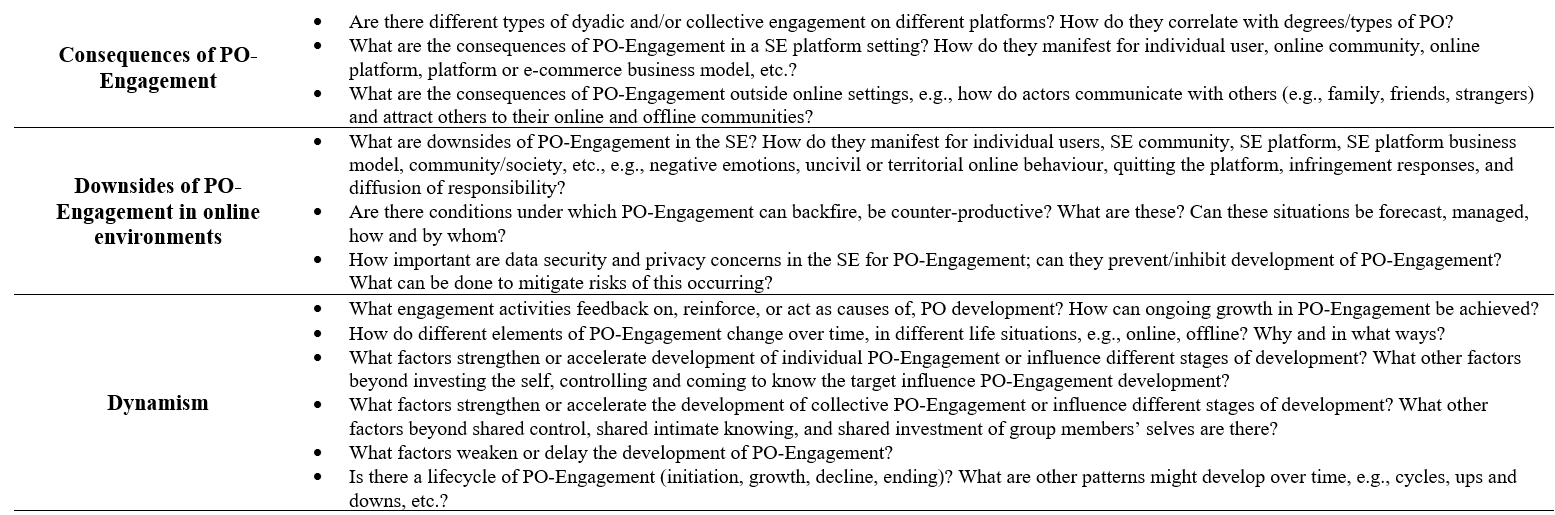 References Arnould, E.J., Price, L.L. and Malshe, A. (2006), "Toward a cultural resource-based theory of the customer", Lusch R.F. and Vargo, S.L. (Ed.s), The Service Dominant Logic of Marketing: Dialog, Debate and Directions, Taylor & Francis Group, Abingdon-on-Thames, Oxfordshire, UK, pp.320-333.Asatryan, V.S. and Oh, H. (2008), "Psychological ownership theory: An exploratory application in the restaurant industry", Journal of Hospitality and Tourism Research, Vol. 32 No. 3, pp.363-386.Atasoy, O. and Morewedge, C.K. (2018), “Digital Goods are Valued Less than Physical Goods”, Journal of Consumer Research, Vol. 44 No. 6, pp.1343-57.Belk, R.W. (1988), "Possessions and the extended self", Journal of Consumer Research, Vol. 15 No. 2, pp.139-168.Bergel, M., Frank, P. and Brock, C. (2019), "The role of customer engagement facets on the formation of attitude, loyalty and price perception", Journal of Services Marketing,  Vol. 33 No. 7, pp.890-903.Botsman, R. and Rogers, R. (2010), What’s Mine Is Yours: The Rise of Collaborative Consumption, HarperCollins Publishers, New York, NY, US.Breidbach, C.F., Brodie R.J. and Hollebeek, L. (2014), "Beyond virtuality: From engagement platforms to engagement ecosystems", Managing Service Quality, Vol. 24 No. 6, pp.592-611.Breidbach, C.F. and Brodie, R.J. (2017), "Engagement platforms in the sharing economy: Conceptual foundations and research directions", Journal of Service Theory and Practice, Vol. 27 No. 4, pp.761-777.Brodie, R.J., Hollebeek, L.D., Jurić, B. and Ilić, A. (2011), "Customer engagement: Conceptual domain, fundamental propositions, and implications for research", Journal of Service Research, Vol. 14 No. 3, pp.252-271. Brodie, R.J., Ilić, A., Jurić, B. and Hollebeek, L. (2013), "Consumer engagement in a virtual brand community: An exploratory analysis", Journal of Business Research, Vol. 66 No. 1, pp.105-114.Brodie, R.J., Fehrer, J.A., Jaakkola, E. and Conduit, J. (2019), "Actor engagement in networks: Defining the conceptual domain", Journal of Service Research, Vol. 22 No. 2, pp.173-188.Brown, G., Crossley, C. and Robinson, S.L. (2014), "Psychological ownership, territorial behavior, and being perceived as a team contributor: The critical role of trust in the work environment", Personnel Psychology, Vol. 67 No. 2, pp.463-485. Bucher, E., Fieseler, C. and Lutz, C. (2016), "What's mine is yours (for a nominal fee) –Exploring the spectrum of utilitarian to altruistic motives for Internet-mediated sharing", Computers in Human Behavior, Vol. 62, pp.316-326.Böcker, L. and Meelen, T. (2017), "Sharing for people, planet or profit? Analysing motivations for intended sharing economy participation", Environmental Innovation and Societal Transitions, Vol. 23, pp.28-39.Bowden, J.L.-H., Conduit, J., Hollebeek, L.D., Luoma-aho, V. and Solem, B.A. (2017), "Engagement valence duality and spillover effects in online brand communities", Journal of Service Theory and Practice, Vol. 27 No. 4, pp.877-897.Chan, T. K., Zheng, X., Cheung, C. M., Lee, M. K., and Lee, Z. W. (2014), “Antecedents and consequences of customer engagement in online brand communities”, Journal of Marketing Analytics, Vol. 2 No. 2, pp.81-97.Chen, F., Liu, S.Q. and Mattila, A.S. (2020), "Bragging and humblebragging in online reviews", Annals of Tourism Research, Vol. 80, pp.1-12.Costa, P.L., Passos, A.M. and Bakker, A.B. (2014), "Team work engagement: A model of emergence", Journal of occupational and organizational psychology, Vol. 87 No. 2, pp.414-436. Cusumano, M.A. (2018), "The sharing economy meets reality", Communications of the ACM, Vol. 61 No. 1, pp.26-28.Danckwerts, S. and Kenning, P. (2019), "“It’s MY service, It’s MY music’: The role of psychological ownership in music streaming consumption", Psychology & Marketing, Vol. 36 No. 9, pp.803-816.Dawkins, S., Tian, A.W., Newman, A. and Martin, A. (2017), "Psychological ownership: A review and research agenda", Journal of Organizational Behavior, Vol. 38 No. 2, pp.163-183.Dessart, L., Veloutsou, C., & Morgan-Thomas, A. (2015). Consumer engagement in online brand communities: a social media perspective. Journal of Product & Brand Management, Vol. 24 No. 1, pp.28-42.Van Doorn, J., Lemon, K.N., Mittal, V., Nass, S., Pick, D., Pirner, P. and Verhoef, P.C. (2010), "Customer engagement behavior: Theoretical foundations and research directions", Journal of Service Research, Vol. 13 No. 3, pp.253-266.Eckhardt, G.M., Houston, M.B., Jiang, B., Lamberton, C., Rindfleisch, A. and Zervas, G. (2019), "Marketing in the sharing economy", Journal of Marketing, Vol. 83 No. 5, pp.5-27.Fehrer, J.A., Benoit, S., Aksoy, L., Baker, T.L., Bell, S.J., Brodie, R.J. and Marimuthu, M. (2018a), "Future scenarios of the collaborative economy: Centrally orchestrated, social bubbles or decentralized autonomous?", Journal of Service Management, Vol. 29 No. 5, pp.859-882.Fehrer, J.A., Woratschek, H., Germelmann, C.C., and Brodie, R.J. (2018b), “Dynamics and drivers of customer engagement: Within the dyad and beyond”, Journal of Service Management, Vol.29 No.3, pp.443-467.Fehrer, J.A., Conduit, J., Plewa, C., Li, L.P., Jaakkola, E. and Alexander, M. (2020), "Market shaping dynamics: Interplay of actor engagement and institutional work", Journal of Business & Industrial Marketing, Vol. 35 No. 9, pp.1425-1439.Fitzmaurice, C.J., Ladegaard, I., Attwood-Charles, W., Cansoy, M., Carfagna, L.B., Schor, J.B. and Wengronowitz, R. (2020), "Domesticating the market: Moral exchange and the sharing economy", Socio-Economic Review, Vol. 18 No. 1, pp.81-102. Fritze, M.P., Marchand, A., Eisingerich, A.B. and Benkenstein, M. (2020), "Access-based services as substitutes for material possession: The role of psychological ownership", Journal of Service Research, Vol. 23 No. 3, pp.368-385. Fuchs, C., Prandelli, E. and Schreier, M. (2010), "The psychological effects of empowerment strategies on consumers’ product demand", Journal of Marketing, Vol. 74 No. 1, pp.65-79.Garczynski, A.M., Waldrop, J.S., Rupprecht, E.A. and Grawitch, M.J. (2013), "Differentiation between work and nonwork self-aspects as a predictor of presenteeism and engagement: Cross-cultural differences", Journal of Occupational Health Psychology, Vol. 18 No. 4, pp.417-429.Gerwe, O. and Silva, R. (2020), "Clarifying the sharing economy: Conceptualization, typology, antecedents, and effects", Academy of Management Perspectives, Vol. 34 No. 1, pp.65-96.Gibson, C.B. (2001), "From knowledge accumulation to accommodation: Cycles of collective cognition in work groups", Journal of Organizational Behavior, Vol. 22 No. 2, pp.121-134.Grönroos, C. and Voima, P. (2013), "Service logic: Making sense of value creation and co-creation", Journal of the Academy of Marketing Science, Vol. 41 No. 2, pp.133-150.Hamari, J., Sjöklint, M. and Ukkonen, A. (2015), "The sharing economy: Why people participate in collaborative consumption", Journal of the Association for Information Science and Technology, Vol. 67 No. 9, pp.2047-2059.Hawlitschek, F., Teubner, T. and Gimpel, H. (2018), "Consumer motives for peer-to-peer sharing", Journal of Cleaner Production, Vol. 204, pp.144-157.Hazée, S., Zwienenberg, T.J., Van Vaerenbergh, Y., Faseur, T., Vandenberghe, A. and Keutgens, O. (2020), "Why customers and peer service providers do not participate in collaborative consumption", Journal of Service Management, Vol. 31 No. 3, pp.397-419.Hofmann, E., Hartl, B. and Penz, E. (2017), "Power versus trust – What matters more in collaborative consumption?", Journal of Services Marketing, Vol. 31 No. 6, pp.589-603.Hollebeek, L.D., Glynn, M.S. and Brodie, R.J. (2014), "Consumer brand engagement in social media: Conceptualization, scale development and validation", Journal of Interactive Marketing, Vol. 28 No. 2, pp.149-165.Hollebeek, L.D., Srivastava, R.K. and Chen, T. (2019), "SD logic–informed customer engagement: Integrative framework, revised fundamental propositions, and application to CRM", Journal of the Academy of Marketing Science, Vol. 47 No. 1, pp.161-185.Hwang, J. and Griffiths, M.A. (2017), "Share more, drive less: Millennials value perception and behavioral intent in using collaborative consumption services", Journal of Consumer Marketing, Vol. 34 No. 2, pp.132-146.Islam, J.U., Hollebeek, L.D., Rahman, Z., Khan, I. and Rasool, A. (2019), "Customer engagement in the service context: An empirical investigation of the construct, its antecedents and consequences", Journal of Retailing and Consumer Services, Vol. 50, pp.277-285. Jaakkola, E. (2020), "Designing conceptual articles: Four approaches", AMS Review, Vol. 10, pp.18-26.Jaakkola, E. and Alexander, M. (2014), "The role of customer engagement behavior in value co-creation: A service system perspective", Journal of Service Research, Vol. 17 No. 3, pp.247-261.Jussila, I., Tarkiainen, A., Sarstedt, M. and Hair, J.F. (2015), "Individual psychological ownership: Concepts, evidence, and implications for research in marketing", Journal of Marketing Theory and Practice, Vol. 23 No. 2, pp.121-139.Kenney, M. and Zysman, J. (2016), "The rise of the platform economy", Issues in Science and Technology, Vol. 32 No. 3, pp.61-69.Kleinaltenkamp, M., Karpen, I.O., Plewa, C., Jaakkola, E. and Conduit, J. (2019), "Collective engagement in organizational settings", Industrial Marketing Management, Vol. 80, pp.11-23.Kumar, J. (2019), "How psychological ownership stimulates participation in online brand communities? The moderating role of member type", Journal of Business Research, Vol. 105, pp.243-257.Kumar, V., Aksoy, L., Donkers, B., Venkatesan, R., Wiesel, T. and Tillmanns, S. (2010), “Undervalued or overvalued customers: capturing total customer engagement value”, Journal of Service Research, Vol. 13 No. 3, pp.297-310.Kumar, V. and Pansari, A. (2016), "Competitive advantage through engagement", Journal of Marketing Research, Vol. 53 No. 4, pp.497-514.Leventhal, R.C., Hollebeek, L D. and Chen, T. (2014), "Exploring positively-versus negatively-valenced brand engagement: A conceptual model", Journal of Product & Brand Management, Vol. 23 No. 1, pp.62-74.Li, L.P., Jurić, B. and Brodie, R.J. (2017), "Dynamic multi-actor engagement in networks: The case of United Breaks Guitars", Journal of Service Theory and Practice, Vol. 27 No.4, pp.761-777.Lin, M., Miao, L., Wei, W. and Moon, H. (2019), "Peer engagement behaviors: Conceptualization and research directions", Journal of Service Research, Vol. 22 No. 4, pp.388-403.Longmore, M.A. (1998), "Symbolic interactionism and the study of sexuality", Journal of Sex Research, Vol. 35 No. 1, pp.44-57.MacInnis, D.J. (2011), "A framework for conceptual contributions in marketing", Journal of Marketing, Vol. 75 No. 4, pp.136-154.Molesworth, M., Watkins, R. and Denegri-Knott, J. (2016), "Possession work on hosted digital consumption objects as consumer ensnarement", Journal of the Association for Consumer Research, Vol. 1 No. 2, pp.246-261.Morewedge, C.K., Monga, A., Palmatier, R.W., Shu, S.B. and Small, D.A. (2021), "Evolution of consumption: A psychological ownership framework", Journal of Marketing, Vol. 85 No. 1, pp.196-218.Möhlmann, M. (2015), "Collaborative consumption: Determinants of satisfaction and the likelihood of using a sharing economy option again", Journal of Consumer Behavior, Vol. 14 No. 3, pp.193-207.Ozanne, L.K. and Ozanne, J.L. (2011), "A child's right to play: The social construction of civic virtues in toy libraries", Journal of Public Policy & Marketing, Vol. 30 No. 2, pp.264-278.Pansari, A. and Kumar, V. (2017), "Customer engagement: The construct, antecedents, and consequences", Journal of the Academy of Marketing Science, Vol. 45 No. 3, pp.294-311. Perren, R. and Kozinets, R.V. (2018), "Lateral exchange markets: How social platforms operate in a networked economy", Journal of Marketing, Vol. 82 No. 1, pp.20-36.Pierce, J.L. and Jussila, I. (2010), "Collective psychological ownership within the work and organizational context: Construct introduction and elaboration", Journal of Organizational Behavior, Vol. 31 No. 6, pp.810-834.Pierce, J.L. and Jussila, I. (2011),  Psychological Ownership and The Organizational Context: Theory, Research Evidence, and Application, Edward Elgar Publishing, Cheltenham, UK.Pierce, J.L., Jussila, I. and Cummings, A. (2009), "Psychological ownership within the job design context: Revision of the job characteristics model", Journal of Organizational Behavior, Vol. 30 No. 4, pp.477-496.Pierce, J.L., Jussila, I. and Li, D. (2018), "Development and validation of an instrument for assessing collective psychological ownership in organizational field settings", Journal of Management & Organization, Vol. 24 No. 6, pp.776-792.Pierce, J.L., Kostova, T. and Dirks, K.T. (2001), "Towards a theory of psychological ownership in organizations", Academy of Management Review, Vol. 26 No. 2, pp.298-310.Pierce, J.L., Kostova, T. and Dirks, K.T. (2003), "The state of psychological ownership: Integrating and extending a century of research", Review of General Psychology, Vol. 7 No. 1, pp.84-107.Pierce, J.L., Li, D., Jussila, I. and Wang, J. (2019), "An empirical examination of the emergence of collective psychological ownership in work team contexts", Journal of Management & Organization, Vol. 26 No. 5, pp.657-676.Porteous, J.D. (1976), "Home: The territorial core", Geographical Review, Vol. 66 No. 4, pp.383-390. Rather, R.A., Hollebeek, L.D. and Islam, J.U. (2019), "Tourism-based customer engagement: The construct, antecedents, and consequences", The Service Industries Journal, Vol. 39 Nos. 7-8, pp.519-540. Reb, J. and Connolly, T. (2007), "Possession, feelings of ownership, and the endowment effect", Judgment and Decision making, Vol. 2 No. 2, pp.107-114. Reeve, J. (2012), "A self-determination theory perspective on student engagement", Christenson, S.L., Reschly, A.L. and Wylie C. (Ed.s.), Handbook of Research on Student Engagement, Springer, New York, NY, US, pp.149-172. Roberts, C. and Alpert, F. (2010), "Total customer engagement: Designing and aligning key strategic elements to achieve growth", Journal of Product & Brand Management, Vol. 19 No. 3, pp.198-209.Schor, J. (2014), "Debating the sharing economy", available at: http://www.greattransition.org/publication/debating-the-sharing-economy (accessed 6 April 2020)Schrader, U. (2007), "The moral responsibility of consumers as citizens", International Journal of Innovation and Sustainable Development, Vol. 2 No. 1, pp.79-96.Selloni, D. (2017), "New forms of economies: Sharing economy, collaborative consumption, peer-to-peer economy", Selloni, D. (Ed.), CoDesign for Public-Interest Services, Springer, Cham, pp.15-26.Sheng, J. (2019), "Being active in online communications: Firm responsiveness and customer engagement behaviour", Journal of Interactive Marketing, Vol. 46, pp.40-51.Sinclair, G. and Tinson, J. (2017), "Psychological ownership and music streaming consumption", Journal of Business Research, Vol. 71, pp.1-9.Storbacka, K. (2019), "Actor engagement, value creation and market innovation", Industrial Marketing Management, Vol. 80, pp.4-10. Storbacka, K., Brodie, R.J., Böhmann, T., Maglio, P.P. and Nenonen, S. (2016), "Actor engagement as a microfoundation for value co-creation", Journal of Business Research, Vol. 69 No. 8, pp.3008-3017.Strahilevitz, M.A., and Loewenstein, G. (1998), “The Effect of Ownership History on the Valuation of Objects,” Journal of Consumer Research, Vol. 25 No. 3, pp.276-289.Tuominen, P., Jussila, I. and Saksa, J.-M. (2006), "Locality and regionality in management of Finnish customer owned co-operatives", International Journal of Co-operative Management, Vol. 3 No. 1, pp.9-19.Tussyadiah, I.P. (2015), "An exploratory study on drivers and deterrents of collaborative consumption in travel", Tussyadiah, I. and Inversini, A. (Ed.s), Information and Communication Technologies in Tourism 2015, Springer International Publishing, Cham, Switzerland, pp.817-830.Vargo, S.L. and Lusch, R.F. (2016), "Institutions and axioms: An extension and update of service-dominant logic", Journal of the Academy of Marketing Science, Vol. 44 No. 1, pp.5-23.Verkuyten, M. and Martinovic, B. (2017), "Collective psychological ownership and intergroup relations", Perspectives on Psychological Science, Vol. 12 No. 6, pp.1021-1039. Verleye, K., Gemmel, P. and Rangarajan, D. (2014), "Managing engagement behaviors in a network of customers and stakeholders: Evidence from the nursing home sector", Journal of Service Research, Vol. 17 No. 1, pp.68-84.Vivek, S.D., Beatty, S.E. and Morgan, R.M. (2012), "Customer engagement: Exploring customer relationships beyond purchase", Journal of Marketing Theory and Practice, Vol. 20 No. 2, pp.122-146.Weiss, L. and Johar, G.V. (2013), "Egocentric categorization and product judgment: Seeing your traits in what you own (and their opposite in what you don't)", Journal of Consumer Research, Vol. 40 No. 1, pp.185-201.Wilson, H.N. (2019), "Collective engagement: Four thought-shackles and how to escape them", Industrial Marketing Management, Vol. 80, pp.24-26. Wirtz, J., So, K., Mody, M., Liu, S. and Chun, H. (2019), "Platforms in the peer-to-peer sharing economy", Journal of Service Management, Vol. 30 No. 4, pp.452-483.Wood, A.J., Graham, M., Lehdonvirta, V. and Hjorth, I. (2019), "Good gig, bad gig: Autonomy and algorithmic control in the global gig economy", Work, Employment and Society, Vol. 33 No. 1, pp.56-75.